Рекомендации учителя-логопеда родителям детей с речевыми нарушениями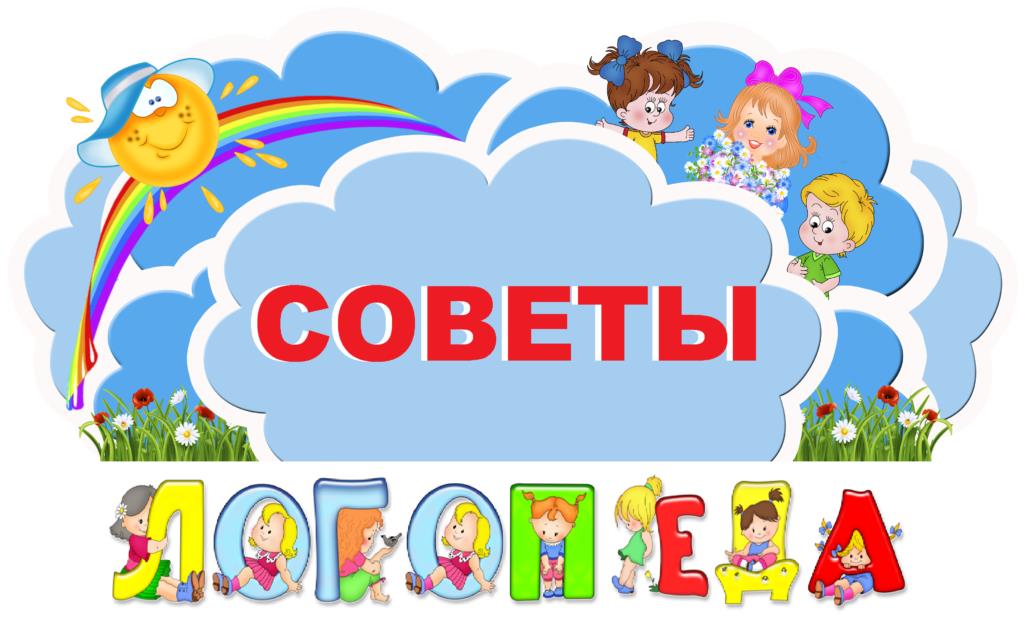 Подготовила :Стрючкова П.СУчитель-логопедМБДОУ д/с-о/в №23Общие рекомендации:Занимайтесь ежедневно или через день в доброжелательной, игровой форме.Соблюдайте точность и поэтапность выполнения заданий.Постепенно усложняйте требования к речи ребенка.Вводите поставленные звуки и закрепленные звуки в обиходную речь, вырабатывая у ребенка навык самоконтроля.Учите наблюдать, слушать, рассуждать, четко и ясно выражать свои мысли.Воспитывайте усидчивость, самостоятельность.Помните, сроки преодоления речевых нарушений зависят от степени сложности дефекта, от возрастных и индивидуальных особенностей ребенка, регулярности занятий, заинтересованности и участия родителей в коррекционной работе.Не фиксируйте внимание ребенка на том, что у него не получается, лучше подбодрите его.Запаситесь терпением, не ждите быстрых результатов и обязательно доведите курс коррекции произношения у ребенка до конца. Знайте, что плохую речь нельзя исправить за одно и даже за несколько занятий. Для этого потребуется время и совместные усилия логопеда, ребенка и родителей.Помните, что по мере взросления привычка говорить неправильно у ребенка закрепляется и хуже поддается коррекции.Исправление звуков проводится поэтапно:1-й этап – подготовительный (специальные упражнения для губ, языка, голоса, дыхания и др.);2-й этап – постановка (вызывание звуков по подражанию или при помощи специальных приемов);3-й этап – автоматизация (закрепление звука в слогах, словах, предложениях);4-й этап – дифференциация (в случаях замены одного звука другим).Подготовительный этап и этап закрепления нового звука у многих детей протекает медленно и требует длительной тренировки.Чтобы добиться правильного положения губ, языка, быстрого, свободного, четкого произношения звука в речи, нужно много упражняться. Потренируйтесь, пожалуйста, дома!Если звук еще не произносится, выполняйте артикуляционную гимнастику.Если звук поставлен, закрепляйте его: называйте картинки, определите место звука в слове (начало, середина, конец слова), составьте с данными словами предложения, выучите с ребенком речевой материал, записанный в тетради, обязательно следите за поставленными звуками в повседневной речи.Не забывайте выполнять все рекомендации учителя-логопеда Желаем успехов в обучении вашего ребенка правильной речи!